FICHE D’INSCRIPTION de la rencontre INTER-CLUBSDe Nage avec Palmes« La Liberté »    1ère ÉditionInscription individuelle :NOM : ____________________________________________PRENOM :________________________________________Catégorie Homme    / Femme   / Minimes    / Benjamins ADRESSE :_______________________________________________________CLUB de rattachement :La distance choisie catégorie adulte :►3 distances sont proposées à cocher au choix: 1 tour (1km) : distance débutante		   2 tours (2km) : distance loisirs 4 tours (4kms) : distance loisirs longueLa distance choisie catégorie minime : 1 tour (500m) : MinimesLa distance choisie catégorie benjamin : 1 tour (250m) : benjaminInscription par équipe (mixte)NOMS: __________________/_________________/____________________/__________________PRÉNOMS :______________/________________/________________/_______________Catégorie : Homme    / Femme    / Minimes    / Benjamins CLUB de rattachement :La distance choisie par catégorie  ►3  Relais sont proposés		 4X500m Mixte					 4x50m Minimes					 4x50m benjaminsDocuments à envoyer avec l’inscription au plus tard 
le 20 septembre 2018 :►Photocopie de la licence.►Photocopie du certificat médical.Chèque de 10€ à l’ordre de : ACA ColmarA retourner à :Viviane Roere6, rue des Moissons68127 STE CROIX EN PLAINE 06 64 45 61 97viviane.roere@orange.fr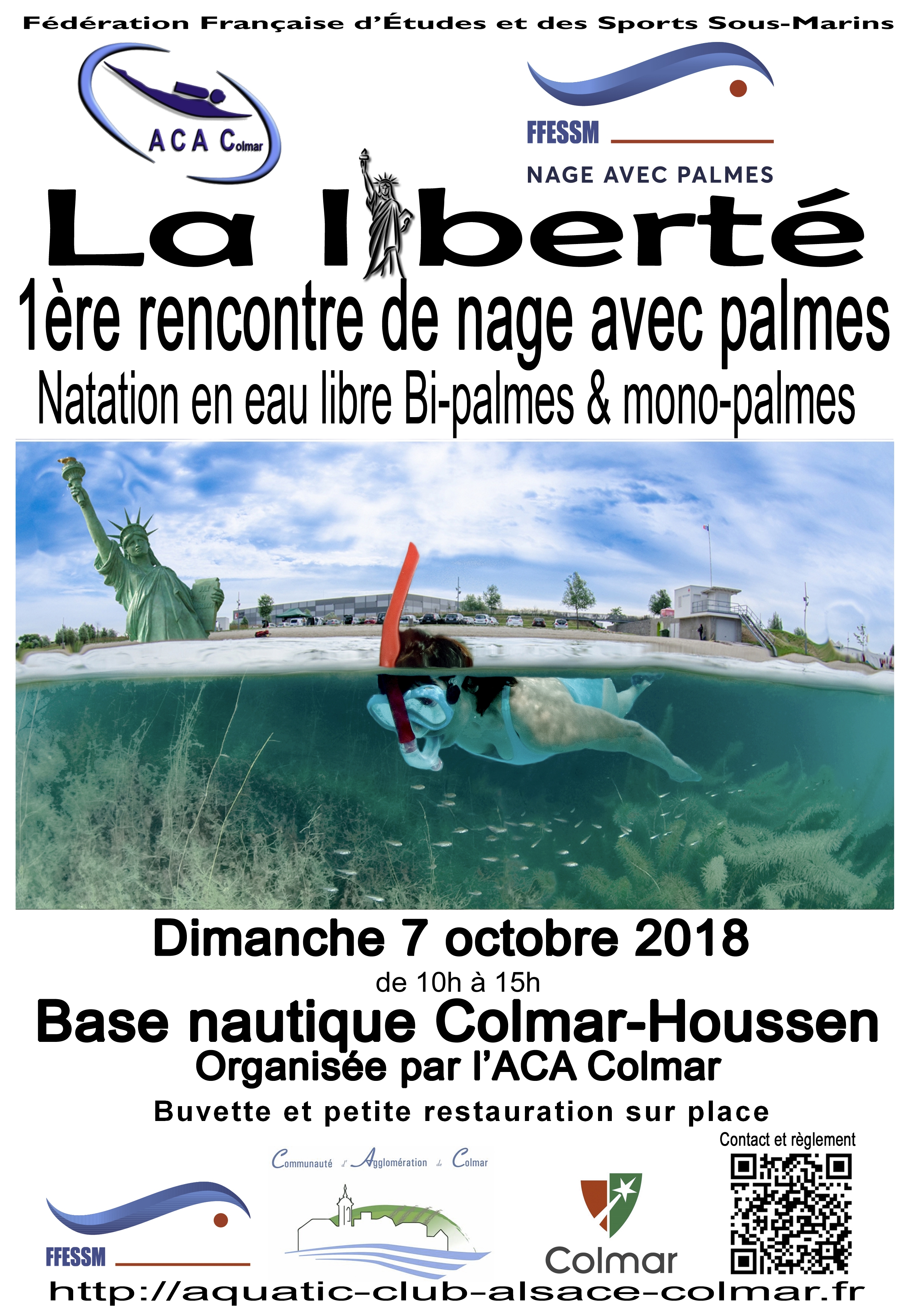 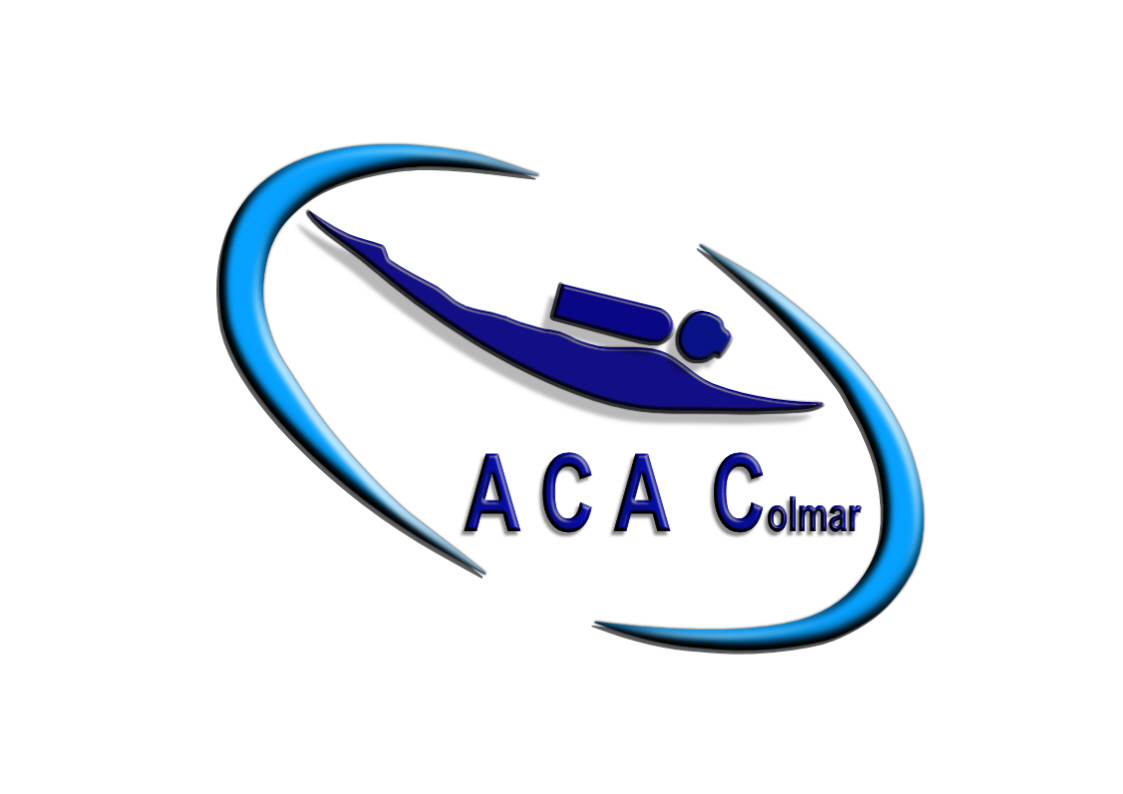 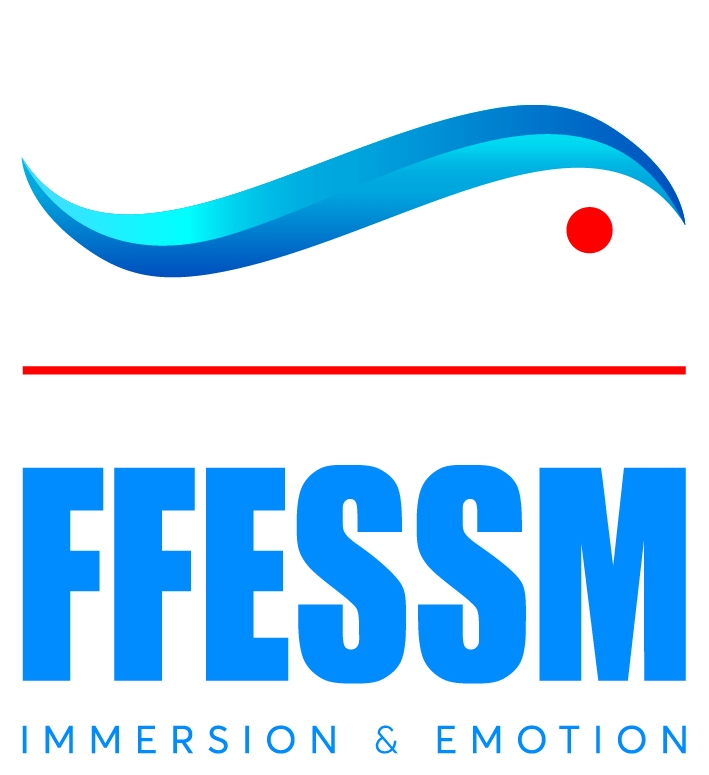 Fédération Française d'Études et de Sports Sous-MarinsAquatic Club d'Alsace - ColmarN° affiliation FFESSM : 06 68  0010  -  Agrément Jeunesse et Sports N° 19511N° affiliation FFESSM : 06 68  0010  -  Agrément Jeunesse et Sports N° 19511N° affiliation FFESSM : 06 68  0010  -  Agrément Jeunesse et Sports N° 19511http://aquatic-club-alsace-colmar.fr/   -   N° SIRET 452 637 648 00035  -  APE  8551Zhttp://aquatic-club-alsace-colmar.fr/   -   N° SIRET 452 637 648 00035  -  APE  8551Zhttp://aquatic-club-alsace-colmar.fr/   -   N° SIRET 452 637 648 00035  -  APE  8551Z